-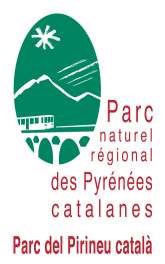 CAHIER DES CHARGES Valorisation et connaissance des canaux d’irrigation de montagne du Parc Naturel régional des Pyrénées catalanesCONCEPTION D’UN BEAU LIVRELot n°1 : Collecte de la mémoire orale, analyse des informations documentaires sur le thème des canaux d’irrigation de montagne, mise en forme rédactionnelleLot n°2 : Mission photographique sur le thème des canaux d’irrigationLot n°3 : Conception graphique de l’ouvrage1. PRÉSENTATION DU CONTEXTE  PRÉSENTATION DU PARC ET DU TERRITOIRE OBJET DE LA MISSION  Le Parc naturel régional des Pyrénées catalanes (PNRPC)Le Parc naturel régional des Pyrénées catalanes comprend 66 communes, s’étendant sur un territoire de montagne de 300 m d’altitude à 2921 m au sommet du Carlit. C’est un territoire rural au patrimoine remarquable au sein duquel les acteurs locaux s’organisent autour d’un projet structurant pour l’avenir. Le Syndicat mixte du Parc naturel régional, organisme public de gestion et de mise en œuvre de la Charte de territoire 2014-2026, a pour mission la protection et la valorisation du patrimoine naturel et culturel, l’aménagement et le développement économique et social du territoire.  La charte du Syndicat mixte du Parc naturel régional des Pyrénées (SMPNRPC) catalanes propose d'associer démarches scientifiques et initiatives locales pour l'acquisition des connaissances en matière de patrimoine architectural et ethnologique. Dans le cadre de sa mesure 3.13.b Faire vivre et partager les patrimoines culturels, matériels et immatériels, le SMPNRPC et ses partenaires entendent poursuivre les travaux de recherche ethnologique, notamment sur les composantes des identités montagnardes.  L’eau est une ressource vitale pour les Pyrénées catalanes en témoignent les nombreux usages sur le territoire : hydroélectricité, irrigation agricole, alimentation en eau potable, pêche de loisir… L’enjeu pour le territoire est d’assurer la compatibilité de ces usages entre eux. Dans le cadre de la mesure 1.1.1.g. Restaurer les canaux d’irrigation, de sa charte le SMPNRPC et ses partenaires entendent porter une attention particulière à la restauration et l’entretien des canaux de montagne. Notamment, en sensibilisant les usagers de la ressource en eau sur les objectifs de qualité, la gestion quantitative et la restauration des canaux par l’intermédiaire de supports de communication. C’est au regard de ses différentes objectifs qu’est né le projet de concevoir un beau livre sur, les canaux d’irrigation de montagne, si spécifiques au territoire des Pyrénées catalanes.LES PUBLICATIONSLe SMPNRPC a pour mission de sensibiliser le grand public aux patrimoines locaux qu’ils soient naturels ou culturels, c’est pourquoi depuis sa création en 2004, la structure a publié de nombreux ouvrages en coédition ou en édition propre : trois beaux livres dans la collection Savoirs et saveurs : élevage, produits sauvages, légumes et fruits ; trois ouvrages de recueils de contes et de légendes dans la Collection Légendes d’ici : Histoires de racines et de rameaux, Histoires d’eau, Histoires d’air et de feu ;un livre sur l’architectureun beau livre sur le Traine Jauneun livre jeunesse sur le Train Jauneune floredeux cahiers techniques : vergers et pierre sècheLE PROJET GLOBAL : CONCEPTION D’UN BEAU LIVRE SUR LES CANAUX D’IRRIGATION DE MONTAGNECet ouvrage au format à l’italienne produit fini 28X21 cm, format ouvert 42X28 cm d’environ 180 pages viendra compléter la collection d’ouvrages déjà publiés par le SMPNRPC. Ce beau livre aura pour fil conducteur les canaux d’irrigation de montagne mis en valeur par le témoignage, l’anecdote et des prises de vue de paysage, de portraits et d’activités humaines. Il se conçoit de la manière suivante : Une première partie : territoire, eau, canaux, paysagesPrésentation du territoire du PNRPC et des différents paysages (climats, biodiversité, ressource en eau, lien avec les différents usages qu’en fait le territoire, patrimoine bâti en lien). Possibilité de faire des focus sur une sélection de canaux : historique, enjeu de leur création, les prouesses techniques, Une seconde partie : pratiques d’hier et d’aujourd’hui Descriptifs, usages, témoignages, utilisations traditionnelles…Une troisième partie : ressource en eau un enjeu d’avenir Les problématiques d’accès à la ressource en eau, l’entretien des canaux, le changement climatique… La précarité administrative, technique et budgétaire des ASA gestionnaires en proie à la déprise agricole, cette précarité induit les défaillances dans l’entretien. Mettre en avant également le paradoxe entre la politique de chasse aux économies d’eau et le maintien de techniques de construction traditionnelles.Cette organisation constitue une première base, le(s) prestataire(s) qui auront la tâche de la rédaction du contenu pourront proposer une organisation de partie qui paraitra la plus pertinente, notamment au fur et à mesure de l’avancée de la mission. Une fois conçu le SMPNRPC éditera l’ouvrage en partenariat avec une maison d’édition qui sera choisie dans le cadre d’un marché public. Il sera ensuite proposé à la vente.  Avec la réalisation de cet ouvrage, le SMPNRPC poursuit les objectifs suivants :  Apporter une meilleure connaissance des canaux d’irrigation ; Sensibiliser sur l’enjeu de la ressource en eau et notre responsabilité de contribuer à sa préservation ; Faire découvrir l’identité du territoire à travers des anecdotes, des souvenirs des récits de femmes et d’hommes des Pyrénées catalanes en lien avec l’usage des canaux. Liste non exhaustive des canaux d’irrigation que le PNRPC souhaite mettre en avant : D’autres canaux ne figurant pas dans cette liste pourront aussi faire l’objet d’attentions particulières, notamment en lien avec les collectes opérées au fur et à mesure de l’avancée de la mission. A noter pour la Cerdagne : d’autres canaux ne présentant pas forcément de prouesses techniques importantes mais étant des vecteurs d’une histoire intéressante à raconter, canaux d’Ur notamment, regroupés en une seule ASA, ou au Rec Vell d’Enveitg, qui structure les usages du village depuis des siècles pourraient donner lieu à de jolies photos, avec des vues et des éléments hydrauliques particuliers. Également, le partage de la ressource en eau, parfois transfrontalière, a entraîné la construction de bassins de répartition. Ces ouvrages sont essentiels à la compréhension de la gestion de l’eau en Cerdagne, et ont bien souvent donné lieu à des trésors d’ingénierie (canal supérieur d’Osséja, canal d’Err, canal de Rondole et Rohet à Eyne etc.).La présente consultation a pour objet la conception d’un beau livre sur les canaux d’irrigation de montagne du PNRPC en 3 lots : Lot n°1 : Collecte de la mémoire orale, analyse des informations documentaires sur le thème des canaux d’irrigation de montagne, mise en forme rédactionnelleLot n°2 : Mission photographique sur le thème des canaux d’irrigationLot n° 3 : Création graphique de l’ouvrage3. AIRE GÉOGRAPHIQUE DU PROJET L’aire géographique du projet est le territoire du PNRPC, toutefois, les canaux traversant les frontières administratives, seront tolérés des mentions provenant d’au-delà (Catalogne Sud par exemple Puigcerdà et Llivia notamment), particulièrement si cela aide à la compréhension historique et contemporaine des enjeux de gestion de l’eau.  4.1 Lot n°1 : Collecte ethnologique et analyse des informations documentaires sur le thème des canaux d’irrigation de montagne, mise en forme rédactionnelle4.1.A Objectifs de la collecteLa mission a pour but de documenter l’histoire des canaux d’irrigation de montagne et de recueillir des témoignages oraux sur leur usage dans le temps et de manière contemporaine et de mettre l’ensemble en forme sous forme de texte destiné à composer un ouvrage à destination du grand public.  Cette étude devra permettre de produire un rapport synthétique sur les pratiques relatives à la construction, à l’utilisation et aux aménités associées aux des canaux des Pyrénées catalanes. L’étude devra proposer une organisation (plan) logique selon les thématiques définies (cf ci-dessous). La collecte en plus d’une analyse fera état des interviews réalisées (20 minimum) et des personnes collectées. Ceci permettra d’en citer les propos. 4.1.B Modalités de travailThématique et axes de recherche : La thématique générale du livre est les canaux d’irrigation de montagne. Cette thématique devra être abordée sous les aspect suivants : Les pratiques anciennes et actuellesLa construction des canauxLes paysages et le relief Les milieux naturels et la faune sauvageLes traditionsLes mutations (usages d’hier et d’aujourd’hui)Les ouvrages construits par l’hommeLes pratiques agricoles évolutivesLes règles d’utilisation de l’eau d’hier et d’aujourd’huiLa gestion des canaux par les syndicsDes témoignages de vie et d’expérienceLa transmission intergénérationnelleDes anecdotesLe changement climatiqueL’agriculture et l’élevageLa vie des villages organisée autour de l’eauLes Intérêts économiquesLes menaces et la nécessaire mobilisation des habitantsSecteur géographique :La collecte concerne obligatoirement les trois territoires géographiques que sont le Capcir, la Cerdagne et le Conflent. Les canaux devront être repérés géographiquement. Ces ouvrages ont pour la plupart des cartographies numériques, à disposition. 
Dimension chronologique : La collecte doit s’appuyer sur les aspects traditionnels et les pratiques actuelles. Il est assez difficile de donner des bornes chronologiques de recherche. L’objectif est d’établir des parallèles (évolutions, réflexions) entre le passé et le présent. Il faut inscrire le sujet dans une dynamique évolutive et plus que jamais d’actualité. Le livre devrait servir d’élément déclencheur de prise de conscience du grand public mais aussi des pouvoirs publics. Diverses régions européennes ont fait la demande de classement de l’irrigation traditionnelle comme patrimoine mondial culturel à l’UNESCO (Ardennes belges, Luxembourg, Alpes italiennes et autrichiennes, Rhénanie allemande, Valais suisse). Réseau des collecteurs de la mémoire orale :Le prestataire pourra s’appuyer sur les bénévoles du réseau des collecteurs du SMPNRPC afin de l’aider sur l’ensemble des phases de sa mission, notamment pour rassembler les ressources documentaires. 4.1.C Phasages de l’étude et livrablesCette étude s’appuie sur un triple travail de collecte, d’analyse et de rédaction et devra être réalisée en 18 mois à partir de la signature du bon de commande. Le but est la production d’un dossier ethnologique et documentaire et leur mise en forme rédactionnelle pour la réalisation d’un ouvrage à destination du grand public. Phase 1 : dossier documentaireCe dossier doit être établi sur la base d’une recherche bibliographique, documentaire et iconographique exhaustive sur le thème des canaux de montagne dans les Pyrénées catalanes. Cette recherche permettra d’affiner les axes d’enquête à renseigner lors de la phase de collecte. Livrable à l’issue de l’étude : dossier documentaire synthétiquePhase 2 : Collecte ethnologiqueLe support de collecte est laissé au choix du prestataire (usage de son propre matériel). Un rendu écrit en word devra être fait. Ce travail de collecte doit permettre de mettre en évidence les axes pertinents à mettre en avant dans l’ouvrage. Livrable à l’issue de la phase 2 : Enregistrement de 20 entretiens minimum ;Retranscription intégrale des entretiens avec repères chrono-thématiques ;Droits d’usage des entretiens signés pour publication. Phase 3 : Dossier analytiqueLe contenu du dossier analytique doit mettre en valeur les éléments pertinents devant impérativement apparaitre dans la publication. Il proposera un plan qui servira de base à la rédaction. Il présentera : La méthodologie mise en œuvre ;Une présentation analytique et critique des informations récoltées (documentation et collecte) ;Un glossaire catalan-français des mots utilisés par les personnes collectées (avec l’aide du réseau des collecteurs dont quelques personnes sont bilingues) ;Proposition d’axe pour la phase de rédaction. Livrable à l’issue de cette phase 3 : dossier analytique synthétique (3 pages max). Phase 4 : textes rédigés pour la publicationSur la base des 3 étapes précédentes et après sélection des axes à mettre en avant dans la publication finale le prestataire devra fournir l’ensemble des textes rédigés sous format word. L’ensemble des phases de travail du Lot n° 1 seront à articuler avec les missions des Lot n°2 et n°3 concernant la photographie et le graphisme. Les différents prestataires devront se mettre en relation dès le début du projet afin de communiquer les avancées sur leur mission respective, particulièrement pour la mission photographique. En effet, les sujets à photographier devront parfaitement illustrer les axes rédactionnels sélectionnés dans la phase 3.Livrable à l’issue de cette phase 4 : l’ensemble des textes rédigés prêts pour la publication. 4.1.D Suivi de la missionL’évolution de la prestation sera suivie et présentée lors de réunions techniques. Le plan prévisionnel des réunions techniques est au minimum le suivant : Une réunion de lancement dans les jours suivants la notification d’attribution du marché ;Trois réunions de travail d’étape pour le suivi de l’avancement des collectes ;Une réunion de fin de collecte avant le début de la rédaction ;Une réunion en fin de réfaction du livre.***4.2 Lot n°2 : Réalisation de reportages photographiques sur le thèmes des canaux de montagne4.2.A Objectifs Le prestataire doit être un professionnel de la photo et fournira les photos illustratives et d’ambiance de l’ouvrage sur les canaux. Cela inclut des images réalisées sur site, de paysages et ouvrages remarquables, mais aussi des portraits et photos illustrant des activités humaines.Cession de droit d’exploitation à usage commercial pour l’édition du livre « Canaux de montagne des Pyrénées catalanes » et pour sa promotion sur tous les supports de communication du PNRPC.4.2.B Modalités de travailSujets à traiter : La thématique générale du livre est les canaux d’irrigation de montagne. Cette thématique devra être illustrée en privilégiant les prises de vue suivantes : PaysagesOuvrages remarquables sur le linéaireL’eauFaune et florePortraitsPratiques (gestuelle)Agriculture et élevageIl est demandé des photographies de plan large et serré, de cadrage vertical et horizontal ainsi que des prises de vue par drone afin de faire ressortir la dimension vertigineuse et spectaculaire des canaux. Deux dimensions devront impérativement ressortir de cette mission photographique : La dimension humaine afin de faire ressortir le côté vivant et traditionnel du sujet ainsi que son impact sur le paysage (aménités) ;La dimension de prouesses techniques dans la construction de ces canaux, souvent situés dans des lieux vertigineux, abruptes et difficiles d’accès. Secteur géographique : La mission photographique concerne obligatoirement les trois territoires géographiques que sont le Capcir, la Cerdagne et le Conflent. Dimension chronologique : La mission photographique doit s’appuyer sur les pratiques actuelles autour des canaux. L’objectifs est d’établir des parallèles entre le passé et le présent. Il faut inscrire l’usage des canaux dans une dynamique évolutive et mettre en avant également les problématiques contemporaines existantes. Partenariat :Le photographe s’appuiera sur les partenaires du SMPNRPC pour réaliser sa mission (partenaires technique, collecteurs de la mémoire orale, bénévoles). Le repérage des personnes ressources nous permettant d’aller photographier sur site et de les photographier eux, se fera en partenariat avec le SMPNRPC. Le photographe devra travailler conjointement avec l’ethnologue afin qu’il y ait correspondance entre les personnes collectées et les personnes photographiées, idem en ce qui concerne les sites. 4.2.C Phasage de la mission et livrablesPhasage :La mission photographique s’appuiera sur une présélection de canaux et sur une liste de personnes ressources établis par le SMPNRPC et l’ethnologue qui sera en charge de la mission de collecte. Cette liste pourra être complétée par le photographe, si nécessaire. La mission photographique se fera en lien avec le phasage de la mission ethnologique afin de répondre au mieux aux besoins d’illustrations lors de la réaction du livre. La mission photographique devra prendre en compte les 4 saisons et devra être réalisée en 18 mois. Conjointement avec le SMPNRPC, le photographe définira le calendrier des journées de prises de vue sur site. Livrables :Le photographe fournira au SMPNRPC une sélection de 300 photos. Ces photos devront être transmises via un logiciel d’échange en ligne en basse résolution (72 dpi) au format jpg. Ainsi, l’ensemble de l’équipe de conception du livre pourra échanger facilement et choisir environ 180-200 photos qui seront utilisées dans le livre. La sélection finale sera livrée en HD pour intégration dans la maquette.4.2.D Suivi de la missionL’évolution de la prestation sera suivie et présentée lors de réunions techniques. Le plan prévisionnel des réunions techniques est au minimum le suivant : Une réunion de lancement dans les jours suivants la notification d’attribution du marché ;Une réunion avant le début de la rédaction – choix des visuels ;Une réunion en fin de réfaction du livre – choix des visuels.4.2.C Cession des droitsParmi l’ensemble des photographies sélectionnées par le photographe, le SMPNRPC, en collaboration avec l’ethnologue et le photographe lui-même choisiront 300 photographies. Ces 300 photographies seront utilisées par le SMPNRPC pur usage non-commercial ; Parmi ces 300 photographies, environ 180-200 seront choisies pour le livre : usage commercialLes photographies à usage non-commercial, viseront à la promotion du SMPNRPC et de ses activités pendant la durée de validité du classement du territoire en Parc naturel régional. La sélection de 180 à 200 photographies pour le livre sera à usage commercial pour la durée d’exploitation du livre. Le devis devra détailler et budgétiser la cession des droits d’exploitation commerciaux et non commerciaux des photographies. ***4.3 Lot n°3 : Mission conception graphique de l’ouvrage4.3.A Objectifs de la mission La mission consiste en : La création graphique d’un beau livre sur les canaux d’irrigation de montagne ;Un forfait retouches/corrections (en cas d’évolution du contenu) équivalent à une journée de travail.Format produit fini 28X21 cm, format ouvert 42X28 cm Nombre de page 180 pages environ (coût de page supplémentaire à préciser)Le SMPNRPC fournira : Le chemin de fer, Les textes, et photos pour l'ensemble de l’ouvrage,La charte graphique du Parc naturel régional des Pyrénées catalanes4.3.B Modalités de travailLa mission de conception graphique de l’ouvrage est intimement liée au travail de collecte, de rédaction et de photographie. Aussi cette mission ne pourra démarrer que quand les deux autres phases du projet global auront suffisamment bien avancé. Toutefois, le prestataire en charge de la conception graphique assistera aux réunions dès le lancement afin de suivre et pouvoir proposer des premières idées pour la mise en forme. Création graphiqueExécution graphique de l’ouvrage sur la base d’une charte graphique existant avec : Création d’un visuel de couvertureMise en page des pages intérieuresHiérarchie des informations, Mise en couleurIntégration des textes et de l’iconographie Intégration de la charte graphique du ParcLe Syndicat mixte du Parc naturel régional possède une charte graphique dont certains des éléments la composant devront impérativement se retrouver dans la première de couverture, sous forme d’éléments graphiques et numériques ou illustrés. L’ensemble des modules de cette charte seront transmis au prestataire retenu dès la première réunion de travail, son intégration et sa bonne utilisation seront supervisées par la chargée de mission communication du SMPNPRC. Des exemples d’intégration de cette charte seront également mis à disposition pour inspiration. Cet ouvrage s’inscrit dans une collection existante « Beau livre » du Parc et devra donc s’intégrer à la charte des précédents ouvrages la composant.Réception des textesLe SMPNRPC fournira l’intégralité des textes au prestaire prenant en compte le volume utile, soit 90 pages pour 180 pages. Tavaux photographiquesA la réception des images il est demandé au graphiste d’effectuer les retouches nécessaires puis d’assurer le montage des images en vis-à-vis si nécessaire. 4.3.C Phasage de la mission et livrablesLa mission de conception graphique de l’ouvrage comprendLes études et recherches graphique : pistes de travail de plusieurs variantes de mise en page.Une vérification orthographique et de syntaxe.Une relecture finale avec intégration d'éventuelles modifications notamment suite à la relecture finale.Le plan prévisionnel des réunions La tenue d'une réunion (1h00) environ au bureau du Syndicat Mixte ou par téléphone pour la mise au point du calendrier, la définition des orientations de création et la transmission des documents d'exécution.Deux réunions de travail d’étape pour le suivi de l’avancement des réalisations (ces échanges peuvent se faire par email et par téléphone).Une réunion avec le groupe des rédacteurs pour le choix final des illustrations et de la mise en page.LivrablesAu minimum 2 propositions graphiquesLa transmission d’un bon-à-tirer soumis à validationLa transcription des fichiers graphiques au format PDF haute définition.4.3.D Suivi de la missionL’évolution de la prestation sera suivie et présentée lors de réunions techniques. Le plan prévisionnel des réunions techniques est au minimum le suivant : Une réunion de lancement dans les jours suivants la notification d’attribution du marché ;Trois réunions de travail d’étape pour le suivi de la conception ;Une réunion avant le début de la rédaction – choix des visuels ;Une réunion en fin de réfaction du livre – choix des visuels.5. MODALITES DE REALISATION DES PRESTATIONS Calendrier de réalisation des prestations La durée des prestations est estimée à 18 Mois avec un commencement d'exécution envisagé en novembre 2022.Date de remise des offres : 31 octobre 2022Début prévisionnel du projet : novembre 2022Les prestataires tiendront le SMPNRPC informé de l'avancée de leur travail, notamment par la transmission du calendrier de travail et des documents pour la relecture selon un calendrier au préalable défini. Ils assisteront aux réunions du comité de suivi conformément au calendrier envisagé ci-dessous.Le calendrier suivant pourrait être envisagé :Première rencontre du comité de suivi : présentation du prestataire et de la méthodologie retenue novembre 2022,Deuxième rencontre du comité de suivi : à mi-parcours du projet à printemps-été 2023,Troisième rencontre du comité de suivi : présentation du BAT de l’ouvrage, début 2014 Pilotage de l’étude Les prestataires s'appuieront obligatoirement sur les partenaires (participation au comité de suivi) du SMPNRPC. Ils travailleront conjointement durant toute la durée de la mission. Des entretiens téléphoniques et/ou des rencontres de suivi auront lieu régulièrement avec la mission Patrimoine et culture du SMPNRPC, en charge de la coordination du projet. Moyens mis à dispositionLe Parc s’engage à :  Mettre à leur disposition toutes les informations susceptibles de les aider dans la réalisation de leur prestation ; Mettre à disposition les locaux de la maison du Parc (Olette) pour d’éventuels entretiens ou séance individuelles de travail ; Fournir à l’issue de la publication de l’ouvrage, 2 exemplaires gratuits par prestataire. Le SMPNRPC et d’autres structures ont commandité un certain nombre d’études sur les canaux dans le cadre de la gestion quantitative de la ressource hydrique. Ces documents techniques recèlent d’entretiens avec les gestionnaires et d’informations techniques mais aussi historiques pour la plupart sur les ouvrages.Etudes ABR :Formiguères -Capcir 2009Aude 2010Angoustrine 2010Rotjà 2010Prades Eus Marquixanes 2011Castellane 2019Cabrils 2020Eyne 2021Llo 2021Etudes globalesEtude globale Têt 2010Etude des volumes prélevables Têt 2011Etude SOCLE (organisation des compétences) 2016Etude ASA DDTM – ASAinfo – 2019Liste ASA DDTMContrats rivières (Têt, Sègre, Aude)Plan de Gestion de la Ressource en Eau / PGRE (Têt, Sègre, Aude)Nombreux documents aux Archives départementales des Pyrénées-OrientalesArchives des ASA (statuts, règlements d’eau, etcLe fonctionnement des associations syndicales autorisées pour les canaux d’irrigation reprend des principes très anciens qui remonteraient au wisigoths pour les traces écrites connues mais certainement plus ancien encore selon les lois écrites de l’antiquité. Ce fonctionnement est officialisé par l’autorité administrative sous la forme d’un arrêté préfectoral régie par la DDTM. C’est la DDTM qui détient les statuts et cartographies des canaux d’irrigation autorisés. D’autres canaux sont gérés directement par des communes.Certains syndicats de canaux ont réalisé des ouvrages sur les canaux d’arrosage des Pyrénées orientales. Bibliographie canauxRevue histoire et société rurales (https://www.cairn.info/revue-histoire-et-societes-rurales-2001-2-page-11.htm)Le Canal de Bohère, 150 ans d'Histoire (1864 - 2014) (lien)Irrigation gravitaire et patrimoine commun, une approche, des règles et usages dans les Pyrénées-Orientales (IRD) (lien)"La reproduction des eaux par les arrosages", historique et actualité d'une théorie, Mr Fellips XIXème (lien)Ouvrage Le canal de Thuir - De la volonté royale à la gestion syndicale (Roger Majoral, Yves Escape, Bernard Rieu) lienMémoire de maîtrise d'Yves Escape sur la ville de Thuir au XIVe siècle6. ENVELOPPE BUDGETAIRE  Le budget dédié à la réalisation la mission Lot n°1, portant sur la « Collecte de la mémoire orale, analyse des informations documentaires sur le thème des canaux d’irrigation de montagne, mise en forme rédactionnelle » ne peut dépasser 21 000€ TTC maximum (frais de mission inclus). Le budget dédié à la réalisation la mission Lot n°2, portant sur la « Mission photographique sur le thème des canaux d’irrigation » ne peut dépasser 9 000€ TTC maximum (frais de mission inclus). Le budget dédié à la réalisation la mission Lot n°3, portant sur la « Conception graphique de l’ouvrage » ne peut dépasser 6 000€ TTC maximum (frais de mission inclus). 7. REPONSES ATTENDUES  Les offres seront composées du présent cahier des charges daté et signé, d'un devis détaillé toutes charges comprises (dont frais de déplacement et de mission). Une avance de 30% sera effectuée au démarrage de la mission, un second paiement de 30% aura lieu sous forme d’acompte sur facture seulement, les 40% restant seront versé lors du solde à l’achèvement de la mission. Délai global de paiement : 20 jours.Les réponses sont attendues par email à christelle.frau@pnrpc.fr copie à patricia.oster@pnrpc.frAvant le : lundi 17 octobre 2022 midiLes candidats présenteront leur réponse comme suit :Un curriculum vitae,Des exemples réalisés dans le cadre d'une mission similaire,La méthode de travail envisagée (travail seul ou en groupement de prestataire)Un devis détaillé et chiffré par poste de dépense (repérage de terrain, rédaction, photographies, conception graphique, impression).Les critères de sélection des offres se feront selon les modalités suivantes : 50% valeur technique40% prix10% délais d’exécutionUne attention particulière sera portée, dans le cadre de l’analyse de la valeur technique de l’offre, aux propositions d’exécution du marché par le candidat qui devront répondre aux critères environnementaux et sociétaux des achats durables et responsables. Date  Cachet et signature  SecteurCommunesNomDescriptionConflentCanaveillesCanal Llar-Canaveilles-SautoCanal présentant un intérêt pour ses ouvrages en pierres sèches, ses points de vue sur la vallée de la Têt, très vertigineux praticable à pied. ConflentSahorreCanal Sahorre Thorent Payrous VignesCanal de 9 km présentant d’impressionnant ouvrages de soutènement, très vertigineux. Praticable à pied.ConflentSansaCanal des EstagnolsCréé en 1976 pour l’alimentation des Estanyols via le Rec de Cabrils. L’usage originel et principal de ce canal est pour la lutte incendie.ConflentUrbanyaCanal d’UrbanyaAutorisé depuis 1853 ce canal à permis à Urbanya de disposer d’eau pour l’élevage principalement encore actuellement. Traverse des zones humides protégées, conflictuel. Présence de zones humides d’importance.ConflentMolitg Mosset CampômeCanal de Molitg Mosset Campôme9 ASA existent dans la vallée de la Castellane pour l’irrigation. Milieux naturels très riches (faune et flore). Avec un climat très contrasté, la vallée rencontre des déficits hydriques pouvant être important certaines années.ConflentMossetCanal du Still et canal de la villePremiers canaux à utiliser la ressource sur la rivière. Long de 5.1km et traversant principalement une forêt de feuillu le canal de la ville est en majorité bétonné, difficile d’entretien de par sa longueur. Le canal de la ville a reçu dernièrement d’important travaux de réfection de sa prise d’eau, notamment suite à Gloria et pour intégrer la présence du Desman des Pyrénées.CapcirFormiguèresCanal de la ville et canal de la MatteLes statuts autorisant l’irrigation aux canaux dits Rech de la  Ville et Pla de la Matte dans le bassin de l’Aude datent de 1836. Ces canaux irriguent des prairies et les cultures de pomme de terre du Capcir. Une étude Adéquation besoin ressource à été réalisée sur ces canaux par le PNR (BRLi) en 2009.CerdagneAngoustrine et Latour-de-CarolCanal d’Angoustrine – Llivia et canal de PuigcerdàIl n’y a pas d’ouvrage particulier, mais ces deux canaux sont essentiels pour leur histoire transfrontalière (Traité de Bayonne etc.) 1856>1866 définitions des règles le débit autorisés et modalité de partage ES/FRetc.)CerdagneDorresCanaux de DorresLe canal de Dorres, le plus haut du département, avec le tunnel de près de 100 mètres creusé dans le granit, et le canal de Pont de Canal, également creusé dans le granit par endroits. Les deux sont utilisés dans le village de Dorres, où se mêlent histoires d’eau et de taille de la pierre.CerdagneLloCanal d’Espluga de LloLe canal serpente dans les gorges du Sègre sur des parcours parfois vertigineux, avec des murs de soutènement. Symboliquement, il est le premier canal de la rivière du Sègre, de la Cerdagne française à l’Aragon.